Kaišiadorių miesto vietos veiklos grupės vietos plėtros strategijos įgyvendinimui reikalingų procedūrų aprašo1 priedasKAIŠIADORIŲ MIESTO VIETOS VEIKLOS GRUPĖBAŽNYČIOS G. 4, LT-56121 KAIŠIADORYSKVIETIMAS TEIKTI  VIETOS PLĖTROS PROJEKTINIUS PASIŪLYMUS NR. 6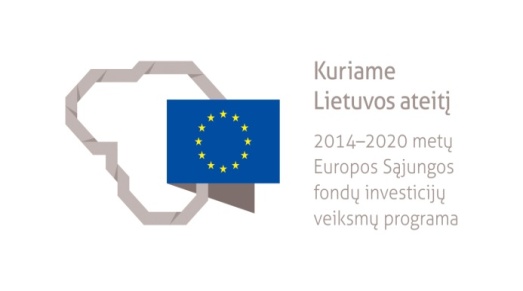 Finansuojama iš Europos socialinio fondo lėšų1.Vietos plėtros strategijos pavadinimasKaišiadorių miesto vietos veiklos grupės vietos plėtros strategija2.Vietos plėtros strategijos teritorijaKaišiadorių miestas3.Vietos plėtros strategijos tikslas2. Mažinti nedarbą skatinant darbingų neaktyvių Kaišiadorių miesto gyventojų verslumą ir užimtumą4.Vietos plėtros strategijos uždavinys, veiksmas (-ai), kuriam įgyvendinti skelbiamas kvietimas teikti vietos plėtros pasiūlymus (toliau – Kvietimas)Uždavinys: 2.1. Įgyvendinti užimtumą skatinančias iniciatyvas didinant neaktyvių darbingų asmenų profesinę kvalifikaciją ir darbo įgūdžius Veiksmas: 2.1.2. Darbingų neaktyvių gyventojų neformalus profesinis mokymas (neformalus švietimas) ir įgytų žinių pritaikymas darbinėje veikloje, pasitelkiant aktualias darbo rinkoje specialybes, savanorystę. 5.Vietos plėtros strategijos planuojami rezultatai (tikslo, uždavinio, veiksmo, kuriam įgyvendinti skelbiamas Kvietimas)Uždaviniui priskirtas Vietos plėtros strategijos rezultatas: Socialinių partnerių organizacijose (t. y. darbuotojų ar darbdavių organizacijose) ar NVO (t. y. Nevyriausybinėse organizacijose), savanoriaujantys dalyviai (vietos bendruomenės nariai) praėjus 6 mėnesiams po dalyvavimo veiklose. Planuojama, jog 2022 metais socialinių partnerių organizacijoje ar NVO bus 20 savanoriaujančių dalyvių.Uždavinio Produkto rodikliai:	Projektų veiklų dalyvių (įskaitant visas tikslines grupes) skaičius (minimali siektina reikšmė projekte – 5 dalyviai). Planuojama, jog 2022 metų pabaigoje projektuose bus sudalyvavęs 51 dalyvis.Projektų, kuriuos visiškai arba iš dalies įgyvendino socialiniai partneriai ar NVO, skaičius. Planuojama, jog 2022 metų pabaigoje projektų veiklose bus suorganizuoti 5 renginiai, skatinantys gyventojų užimtumą.Suorganizuotų užimtumą skatinančių renginių skaičius. 2022 metais planuojama, jog projekto veiklose bus suorganizuoti 5 renginiai, skatinantys gyventojų užimtumą.Suorganizuotų neformalaus švietimo mokymų skaičius. Planuojama, jog 2022 metais projekto metu bus suorganizuoti ne mažiau kaip 10 neformalaus švietimo mokymų.6.Kvietimui numatytas finansavimas141.600,00 Eur, iš kurių:Paramos lėšos ne daugiau kaip 92,5 proc. – 130.980,00 Eur;Pareiškėjo prisidėjimas nemažiau kaip 7,5 proc.  – 10.620,00 Eur.7.Didžiausia galima projektui skirti finansavimo lėšų suma141.600,00 Eur, iš kurių:Paramos lėšos ne daugiau kaip 92,5 proc. – 130.980,00 Eur;Pareiškėjo prisidėjimas nemažiau kaip 7,5 proc.  – 10.620,00 Eur.8.Tinkami vietos plėtros projektinių pasiūlymų pareiškėjai (toliau – pareiškėjai) bei partneriaiGalimi pareiškėjai:Viešieji ir privatūs juridiniai asmenys, kurių veiklos vykdymo vieta* yra Kaišiadorių miestas.Kaišiadorių rajono savivaldybės administracija.Galimi partneriai:Viešieji ir privatūs juridiniai asmenys, kurių veiklos vykdymo vieta yra Kaišiadorių rajono, Kauno miesto, Kauno rajono, Jonavos rajono, Širvintų rajono, Elektrėnų, Trakų rajono, Prienų rajono savivaldybės.Kaišiadorių rajono, Kauno miesto, Kauno rajono, Jonavos rajono, Širvintų rajono, Elektrėnų, Trakų rajono, Prienų rajono savivaldybių  administracijos.*Veiklos vykdymo vieta - vieta, kurios adresu yra registruota juridinio asmens buveinė ir (arba) yra nekilnojamas turtas, kurį nuosavybės, nuomos, panaudos ar kitais teisėtais pagrindais valdo juridinis asmuo ir kuriame nekilnojamąjį turtą valdantis asmuo ar jo atskiras padalinys, filialas, atstovybė vykdo faktinę veiklą.Pareiškėju ir partneriu gali būti juridiniai asmenys ar jų filialai, atstovybės.Paraiškos (nurodytos PFSA 57 p.) pateikimo įgyvendinančiajai institucijai dieną pareiškėjas turi būti įregistruotas Juridinių asmenų registre ir veikti ne trumpiau nei 2 metus.9.Reikalavimai projektams (tikslinės grupės, būtinas prisidėjimas lėšomis, projekto trukmė, vieta ir kt.), remiamos veiklos, tinkamos finansuoti išlaidosRemiamos veiklos:1. Darbingų ekonomiškai neaktyvių asmenų užimtumui didinti skirtų iniciatyvų įgyvendinimas, siekiant pagerinti šių asmenų padėtį darbo rinkoje (PFSA 10.2 p.):1.1. naujų profesinių ir kitų reikalingų įgūdžių įgijimas:1.1.1. Darbingų ekonomiškai neaktyvių asmenų neformalusis švietimas (taip pat neformalusis profesinis mokymas, organizuojamas mokykline ar pameistrystės forma);1.1.2.  Darbingų ekonomiškai neaktyvių asmenų savanoriška veikla;1.1.3. Darbingų ekonomiškai neaktyvių asmenų praktinių darbo įgūdžių įgijimas, ugdymas darbo vietoje.1.2. Darbingų ekonomiškai neaktyvių asmenų informavimas, konsultavimas, tarpininkavimas ar kita pagalba įdarbinant, įtraukiant į neformalųjį švietimą (įskaitant neformalųjį profesinį mokymą), praktikos atlikimą, visuomeninę ir (ar) kultūrinę veiklą (pvz., profesinis orientavimas, motyvavimas imtis aktyvios veiklos). Šiame papunktyje nurodytos veiklos neapima neformaliojo švietimo, praktikos atlikimo, visuomeninės ir (ar) kultūrinės veiklos vykdymo veiklų.2. Bendradarbiavimo ir informacijos sklaidos tinklų, reikalingų pirmame punkte nurodytų veiklų vykdymui, vietos plėtros strategijos ir (ar) jai įgyvendinti skirtų projektų tikslų pasiekimui užtikrinti, kūrimas ir palaikymas (taip pat bendradarbiavimas su kitų miestų, kaimo vietovių, žuvininkystės regionų vietos veiklos grupėmis). (PFSA 10.4 p.) 3. Savanoriškos veiklos skatinimas (taip pat savanoriškoje veikloje ketinančių dalyvauti asmenų ir savanorius priimančių organizacijų konsultavimas, informavimas), atlikimo organizavimas ir savanorių mokymas. Šiame punkte nurodytos veiklos remiamos tiek, kiek reikalinga pirmame ir (arba) antrame punkte nurodytoms veikloms vykdyti, šiame punkte nurodytos veiklos finansuojamos, jeigu jos projekte vykdomos kartu su bent viena pirmame ir (arba) antrame punkte nurodyta veikla. (PFSA 10.5 p.)Tikslinė grupė:Vykdant pirmame punkte nurodytas veiklas, skirtas darbingų ekonomiškai neaktyvių asmenų užimtumui didinti: Darbingi* ekonomiškai neaktyvūs asmenys*. *Darbingas asmuo – asmuo, pagal Lietuvos Respublikos darbo kodeksą turintis visišką ar ribotą darbinį teisnumą ir veiksnumą (t. y. nuo 14 metų amžiaus), išskyrus asmenį, Lietuvos Respublikos neįgaliųjų socialinės integracijos įstatymo nustatyta tvarka pripažintą nedarbingu.*Ekonomiškai neaktyvus asmuo – tai asmuo, kuris nėra teritorinėje darbo biržoje registruotas kaip bedarbio statusą ar sustabdytą bedarbio statusą turintis asmuo ir kuris atitinka visas šias sąlygas: - yra darbingas; - nedirba pagal darbo sutartis ir darbo santykiams prilygintų teisinių santykių pagrindu; - nesiverčia individualia veikla; - neturi ūkininko statuso ar nėra ūkininko partneris, ar žemės ūkio veiklos subjektas ir (arba) yra atostogose vaikui prižiūrėti (iki vaikui sukaks treji metai). (PFSA 22.2 p.). Vykdant antrame ir trečiame punkte nurodytas veiklas, skirtas bendradarbiavimo ir informacijos sklaidos tinklų kūrimui bei savanoriškos veiklos skatinimui:Kaišiadorių rajono, Kauno miesto, Kauno rajono, Jonavos rajono, Širvintų rajono, Elektrėnų, Trakų rajono, Prienų rajono savivaldybių gyventojai ir šiose savivaldybėse veikiančių juridinių asmenų darbuotojai.Finansavimo šaltiniai:Projekto finansuojamoji dalis gali sudaryti ne daugiau kaip 92,5 proc. visų tinkamų finansuoti projekto išlaidų, t. y. iki 130.980,00 Eur. Pareiškėjas privalo savo ir (arba) kitų šaltinių lėšomis (savivaldybių biudžeto ir (ar) privačiomis lėšomis), ir (arba) nepiniginiu įnašu prisidėti prie projekto finansavimo ne mažiau nei 7,5 proc. visų tinkamų finansuoti projekto išlaidų. (PFSA 39, 40 ir 44 p.)Projekto trukmė: Projekto veiklos turi būti baigtos ne vėliau nei 2022 m. gruodžio 31 d. (PFSA 20 p.)Projekto vieta:Projekto veiklos gali būti vykdomos visoje Lietuvos Respublikoje, jei jas vykdant sukurti produktai, rezultatai ir nauda atitenka Kaišiadorių miesto gyventojams. (PFSA 21 p.)Tinkamos finansuoti išlaidos:Nurodytos PFSA 44 p.Kiti reikalavimai:Vykdant pirmame punkte nurodytas veiklas vienam projekto veiklų dalyviui vidutiniškai tenkanti veikloms vykdyti skiriamo finansavimo lėšų suma gali sudaryti ne daugiau kaip 2.000,00 Eur. (PFSA 48 p.)Vykdant pirmame punkte nurodytas neformaliojo švietimo veiklas vieno projekto veiklų dalyvio naujų įgūdžių įgijimo išlaidos finansuojamos ne ilgesnį kaip 3 mėnesių laikotarpį. (PFSA 49.1 p.)Vykdant pirmame punkte nurodytas neformaliojo profesinio mokymo, organizuojamo pameistrystės forma, veiklas vieno projekto veiklų dalyvio naujų įgūdžių įgijimo išlaidos finansuojamos ne ilgesnį kaip 6 mėnesių laikotarpį. (PFSA 49.2 p.)Vykdant pirmame punkte nurodytas savanoriškas veiklas vieno projekto veiklų dalyvio naujų įgūdžių įgijimo išlaidos finansuojamos ne ilgesnį kaip 12 mėnesių laikotarpį. (PFSA 49.3 p.)Vykdant pirmame punkte nurodytas praktinių darbo įgūdžių įgijimo, ugdymo darbo vietoje veiklas vieno projekto veiklų dalyvio įgūdžių įgijimo išlaidos finansuojamos ne ilgesnį kaip 3 mėnesių laikotarpį. (PFSA 49.4 p.)10.Vietos plėtros projektinių pasiūlymų pateikimo terminas 2017 m. birželio  5 d. 15 val.11.Vietos plėtros projektinių pasiūlymų pateikimo būdas ir tvarkaVietos plėtros projektiniai pasiūlymai turi būti išsiųsti registruotu laišku, per pašto kurjerį arba pareiškėjo įteikti asmeniškai iki Kvietime nustatyto termino pabaigos šiuo adresu:Kaišiadorių miesto vietos veiklos grupėBažnyčios g. 4LT-56121 Kaišiadorys322 kab.Kitais būdais arba kitais adresais pateikti Vietos plėtros projektiniai pasiūlymai nebus registruojami ir vertinami.  Siunčiant Vietos plėtros projektinį pasiūlymą paštu arba per kurjerį, išsiuntimo vietos pašto antspaudo data turi būti ne vėlesnė kaip Kvietime nurodyta data. Vėliau gautas Vietos plėtros projektinis pasiūlymas nebus registruojamas.Pareiškėjas viename užklijuotame voke (arba kitokiame pakete) turi pateikti vieną Vietos plėtros projektinio pasiūlymo ir jo priedų popierinio varianto originalą bei vieną Vietos plėtros projektinio pasiūlymo elektroninę versiją, įrašytą į elektroninę laikmeną. Vietos plėtros projektinio pasiūlymo originalo ir elektroninės versijos turinys turi būti identiškas. Nustačius Vietos plėtros projektinio pasiūlymo originalo ir elektroninės versijos neatitikimų, vadovaujamasi Vietos plėtros projektinio pasiūlymo popierinio varianto originale pateikta informacija. Ant vienos voko (arba kitokio paketo) pusės turi būti nurodytas pareiškėjo pavadinimas, kontaktiniai duomenys ir Kvietimo numeris.Pareiškėjams Vietos plėtros projektiniame pasiūlyme nurodytu elektroninio pašto adresu išsiunčiami pranešimai, informuojantys, kad jų Vietos plėtros projektiniai pasiūlymai yra gauti ir užregistruoti.12. Su projektiniu pasiūlymu pateikiami dokumentai:Pareiškėjo ir partnerio (-ių), jei projektas įgyvendinamas su partneriu (-iais), deklaracija (-os) (Kaišiadorių miesto vietos veiklos grupės vietos plėtros strategijos vietos plėtros projektinių pasiūlymų atrankos kriterijų aprašo 2 priedas);dokumento, įrodančio, kad pareiškėjas yra įregistruotas Juridinių asmenų registre ir paraiškos (nurodytos PFSA 57 p.) pateikimo įgyvendinančiajai institucijai dieną veiks ne trumpiau nei 2 metus (šis reikalavimas netaikomas miestų vietos veiklos grupėms ir biudžetinėms įstaigoms), kopija;dokumento, pagrindžiančio pareiškėjo ir partnerio (-ių), jei projektas įgyvendinamas su partneriu (-iais), veiklų vykdymo vietą, kopija.dokumento, patvirtinančio teisę naudotis nekilnojamuoju turtu, jei numatomas veiklas planuojama vykdyti tose patalpose, kopija;galiojančios sutarties kopija, kai paslauga perkama iš buhalterinės apskaitos paslaugas teikiančios įmonės (įstaigos) ar buhalterinės apskaitos paslaugas savarankiškai teikiančio asmens;jei pareiškėjui atstovauja ne jo vadovas, dokumento, patvirtinančio asmens teisę veikti pareiškėjo vardu, originalas ar kopija;dokumento, patvirtinančio lėšų projektui įgyvendinti skyrimą iš pareiškėjo ar kitų teisėtų finansavimo šaltinių, jeigu tokių yra, kopija;prekių, darbų ar paslaugų teikėjų komerciniai pasiūlymai arba kiti dokumentai, pagrindžiantys numatytų išlaidų vertę (pateikiama tais atvejais, kai netaikomi fiksuotieji įkainiai, nustatyti tyrimo ataskaitose).13.Susiję dokumentaiKaišiadorių miesto vietos veiklos grupės vietos plėtros strategija, patvirtinta 2016 m. vasario 9 d. Kaišiadorių miesto vietos veiklos grupės valdybos posėdžio protokolu Nr. 2;Kaišiadorių miesto vietos veiklos grupės vietos plėtros strategijos įgyvendinimui reikalingų procedūrų aprašas, patvirtintas 2017 m. balandžio 24 d. Kaišiadorių miesto vietos veiklos grupės valdybos posėdžio protokolu Nr. 3;Kaišiadorių miesto vietos veiklos grupės vietos plėtros strategijos vietos plėtros projektinių pasiūlymų atrankos kriterijų aprašas, patvirtintas 2017 m. balandžio 24 d. Kaišiadorių miesto vietos veiklos grupės valdybos posėdžio protokolu Nr. 3;2014–2020 metų Europos Sąjungos fondų investicijų veiksmų programos 8 prioriteto „Socialinės įtraukties didinimas ir kova su skurdu“ Nr. 08.6.1-ESFA-V-911 priemonės „Vietos plėtros strategijų įgyvendinimas“ projektų finansavimo sąlygų aprašas, patvirtintas 2017 m. sausio 30 d. Lietuvos Respublikos vidaus reikalų ministro įsakymu Nr. 1V-77 (toliau – PFSA);Vietos plėtros strategijų atrankos ir įgyvendinimo taisyklės, patvirtintos 2015 m. gruodžio 11 d. Lietuvos Respublikos vidaus reikalų ministro įsakymu Nr. 1V-992;Projektų administravimo ir finansavimo taisyklės, patvirtintos 2014 m. spalio 8 d. Lietuvos Respublikos finansų ministro įsakymu Nr. 1K-316.14.KontaktaiAivaras JonykaKaišiadorių miesto vietos veiklos grupės projekto vadovastel.  8 68219944el. paštas aivarasjonyka@gmail.com15.Papildoma informacijaMokymų (konsultacijų) vietos plėtros projektinių pasiūlymų rengėjams laikas ir vieta:2017 m. gegužės 9-11 d. nuo 12 val. iki 13 val. adresu:Kaišiadorių miesto vietos veiklos grupėBažnyčios g. 4LT-56121 Kaišiadorys322 kab.Būtina išankstinė registracija tel. 8 682 19944 arba el. paštu aivarasjonyka@gmail.com.Vadovaujantis Kaišiadorių miesto vietos veiklos grupės vietos plėtros strategijos įgyvendinimui reikalingų procedūrų aprašo, patvirtinto 2017 m. balandžio 24 d. Kaišiadorių miesto vietos veiklos grupės valdybos posėdžio protokolu Nr. 3, 31 punktu gali būti sudaromas rezervinis vietos plėtros projektinių pasiūlymų sąrašas.